с. Кичменгский ГородокО внесении изменений в решение Муниципального Собрания от 03.11.2017 года № 8В соответствии с Федеральным законом от 21.12.2001 года № 178-ФЗ «О приватизации государственного и муниципального имущества», статьей 21 Устава Кичменгско-Городецкого муниципального района, Муниципальное Собрание РЕШИЛО:Внести в пункт 2.3. раздела II прогнозного плана (программу) приватизации имущества района на 2018-2020 годы, утвержденного решением Муниципального Собрания Кичменгско-Городецкого  муниципального района от 03.11.2017 года № 8 с изменениями, согласно приложению к настоящему решению.Настоящее решение вступает в силу со дня его принятия  и подлежит размещению на официальном сайте Кичменгско-Городецкого муниципального района, официальном сайте www.torgi.gov.ru в информационно-телекоммуникационной сети «Интернет».  Глава района                                                                                      Л.Н.ДьяковаПриложение к решению Муниципального Собранияот 31.05.2019  № 1502.3. Перечень иных объектов муниципальной собственности, которые планируется приватизировать в 2019-2020 годах: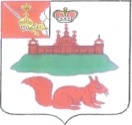 МУНИЦИПАЛЬНОЕ СОБРАНИЕКИЧМЕНГСКО-ГОРОДЕЦКОГО МУНИЦИПАЛЬНОГО РАЙОНАВОЛОГОДСКОЙ ОБЛАСТИМУНИЦИПАЛЬНОЕ СОБРАНИЕКИЧМЕНГСКО-ГОРОДЕЦКОГО МУНИЦИПАЛЬНОГО РАЙОНАВОЛОГОДСКОЙ ОБЛАСТИМУНИЦИПАЛЬНОЕ СОБРАНИЕКИЧМЕНГСКО-ГОРОДЕЦКОГО МУНИЦИПАЛЬНОГО РАЙОНАВОЛОГОДСКОЙ ОБЛАСТИРЕШЕНИЕРЕШЕНИЕРЕШЕНИЕот31.05.2019№150№ п\пНаименование имуществаМестонахождение имуществаНазначение имущества1.Здание общежитияВологодская область, Кичменгско-Городецкий район, поселок Югский, ул. Спортивная, д. 26Нежилое2.Здание детского садаВологодская область, Кичменгско-Городецкий район, деревня Слободка, ул. Клубная, дом 14Нежилое3.Здание детского сада кирпичное одноэтажноеВологодская  область,Кичменгско-Городецкий район, село Кильченга, ул. Советская, д. 71Нежилое4.Здание школы двухэтажное деревянноеВологодская  область,Кичменгско-Городецкий район, село Дорожково, д. 24Нежилое5.Здание основной общеобразовательной школыВологодская область,р-н Кичменгско-Городецкий, пос. Гаражи, д. 57Нежилое6.Здание общеобразовательной школыВологодская область,Кичменгско-Городецкий район, поселок Лаптюг, дом 67-аНежилое7.Земельный участок кадастровый номер 35:17:0401012:0011, общей площадью 30000 кв.м. с расположенными на нем объектами:- здание начальной школы;- здание школыВологодская область,Кичменгско-Городецкий район, деревня Ново-Георгиевское, дом 4Нежилое8.Здание начальной школыВологодская  область,Кичменгско-Городецкий район, деревня Малая Чирядка, дом 9Нежилое9.Здание интернатаВологодская область, Кичменгско-Городецкий район, деревня Ново-Георгиевское, дом 9Нежилое10.Здание  школы с земельным участком кадастровый номер 35:17:0409004:0157, общей площадью 2467 кв.м.Вологодская область, Кичменгско-Городецкий район, село Кичменьга, дом 20Нежилое11.Земельный участок кадастровый номер 35:17:0304005:62, общей площадью 400000 кв.м. с расположенными на нем объектами:- здание котельной; - здание основной общеобразовательной  школыВологодская область, Кичменгско-Городецкий район, село Кильченга,  дом 13Нежилое12.Здание основной общеобразовательной школы с земельным участком кадастровый номер 35:17:0409004:0156Вологодская область, Кичменгско-Городецкий район, село Кичменьга, дом 22Нежилое13.Здание класса с земельным участком кадастровый номер 35:17:0409004:0159Вологодская область, Кичменгско-Городецкий район, село Кичменьга, дом 19Нежилое14.Здание  интерната с  земельным участком кадастровый номер 35:17:0409004:0160Вологодская область, Кичменгско-Городецкий район, село Кичменьга, дом 18Нежилое15.Кабинет трудаВологодская область, Кичменгско-Городецкий район, село КичменьгаНежилое16.Здание основной общеобразовательной школы с земельным участком кадастровый номер 35:17:0511018:0031Вологодская область, Кичменгско-Городецкий район, село Нижняя Ентала, ул. Центральная, д. 37Нежилое17.Здание амбулаторииВологодская область,Кичменгско-Городецкий район, село Верхняя Ентала, ул. Больничная, д. 2Нежилое18.Здание библиотекиВологодская область, Кичменгско-Городецкий район, село Верхняя Ентала, ул. Центральная, д. 1619.Здание Дорожковской основной общеобразовательной школы, здание котельнойВологодская  область,Кичменгско-Городецкий район, село Дорожково, дом 26Нежилое20.Здание гаражаВологодская область, Кичменгско-Городецкий район, д. ПлесоНежилое21.Незавершенное строительством здания школыВологодская  область,Кичменгско-Городецкий район, д. ШатеневоНежилое22.Здание начальной школы деревянное одноэтажноеВологодская область,Кичменгско-Городецкий район, деревня Слободка, ул. Клубная, дом 4Нежилое 23.Здание гаража с земельным участком кадастровый номер 35:17:0506002:1126Вологодская область, Кичменгско-Городецкий район, поселок Югский, ул. Садовая, дом 4Нежилое24.Здание конторы с земельным участком кадастровый номер 35:17:0506002:1127Вологодская область, Кичменгско-Городецкий район, поселок Югский, ул. Садовая, дом 15Нежилое25.Земельный участок кадастровый номер35:17:0102009:156 с расположенными на нем объектами:- здание, назначение: нежилое здание, кадастровый номер: 35:17:0102009:210, по адресу: Российская Федерация, Вологодская область, Кичменгско-Городецкий муниципальный район муниципальное образование Городецкое, с. Кичменгский Городок, ул. Механизаторов, д. 14-а- здание начальной школы, кадастровый номер: 35:17:0102014:62, по адресу: Вологодская область, Кичменгско-Городецкий район, село Кичменгский Городок, улица Механизаторов, дом 14Адрес земельного участка:Российская Федерация, Вологодская область, Кичменгско-Городецкий муниципальный район муниципальное образование Городецкое, с. Кичменгский Городок, ул. Механизаторов, д. 14Нежилое26.Здание основной общеобразовательной школы № 1 с земельным участком кадастровый номер: 35:17:0404001:124Вологодская область, Кичменгско-Городецкий район, деревня Шатенево, дом 4Нежилое27.Фельдшерско-акушерский пунктРоссийская Федерация, Вологодская область, Кичменгско-Городецкий район, деревня Бакшеев Дор, дом 32Нежилое28.Земельный участок кадастровый номер: 35:17:0101004:23 адрес Вологодская область, Кичменгско-Городецкий район, с. Кичменгский Городок, ул. Озерная, д. 2-а с расположенными на нем объектами:- здание учебного класса столяров;- здание столярного цехаВологодская область, р-н Кичменгско-Городецкий, с. Кичменгский Городок, ул. Озерная, д. 2-аНежилое29Здание медпункта Вологодская область, Кичменгско-Городецкий район, д. Судническая Гора, д. 3Нежилое30Здание начальной школыВологодская область, Кичменгско-Городецкий район, д. Березовая Гора, ул. Полевая, 31Нежилое31Здание Дома детского творчества с земельным участком кадастровый номер 35:17:0101014:76Вологодская область, село Кичменгский Городок, улица Первомайская, дом 6Нежилое32Здание основной общеобразовательной школы, здание котельной с земельным участком кадастровый номер 35:17:0507005:9Вологодская область, Кичменгско-Городецкий район, с. Кобыльск, ул. Набережная, д. 5Нежилое33Здание основной общеобразовательной школы № 1 с земельным участком кадастровый номер 35:17:0404001:124Вологодская область, Кичменгско-Городецкий район, деревня Шатенево, улица Центральная, дом 4Нежилое34Здание школы №2Вологодская область, Кичменгско-Городецкий район, село Косково, улица Школьная, дом 8Нежилое35Здание школы № 1, здание пристройки к школе № 2 с земельным участком 35:17:0503003:155Вологодская область, Кичменгско-Городецкий район, село Косково, улица Школьная, дом 6Нежилое36Здание школьной столовойВологодская область, Кичменгско-Городецкий район, село Косково, улица Школьная, дом 7Нежилое37Котельная, наружные тепловые сети котельнойВологодская область, Кичменгско-Городецкий район, село Косково, улица ШкольнаяНежилое38Здание библиотекиВологодская область, Кичменгско-Городецкий район,с. СараевоНежилое